פרטים אישיים*נא לציין ספרת ביקורתהבנק להעברת המשכורתפרטי שירות צבאי, קופת חולים ומס ארגוןכתובת וטלפוןמצב משפחתיפרטי בן / בת זוג*נא לציין ספרת ביקורתהערה: קצבת זקנה מבטוח לאומי פטורה ממס הכנסה.          פנסיה ממקום עבודה אחר חייבת במס הכנס ובן/ת הזוג נחשב/ת כעובד/תילדים שטרם מלאו להם 18 בשנת המס (ניתן להוסיף שורות לפי הצורך)פרטים על הכנסה נוספת (נא לסמן בכל מקרה. אי מילוי יחשב כהכנסה נוספת)פרטי מחלקההצהרה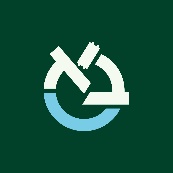 אוניברסיטת בר-אילן – יחידת המשכורתטל' 03-5318497      פקס 03-7384100שאלון אישי (במקום 101)מס' זהות / דרכוןשם משפחהשם פרטיתאריך לידהתאריך עליהשם הבנקסמלכתובת הבנקשם הסניףמס' הסניףמס' החשבוןמס' אישישם קופת החוליםחבר הסתדרותשם ההסתדרותכן   /  לאיישובמיקודרחוב ומס' ביתטלפוןמצב משפחתי (לציין רווק/ה, נשוי/אה, גרוש/ה, אלמן/נה)מתאריךהערה: גרוש/ה, רווק/ה שבחזקתם ילדים יציינו:אצלי   /   לא אצליהערה: גרוש/ה, רווק/ה שבחזקתם ילדים יציינו:אצלי   /   לא אצלימס' זהות / דרכוןתאריך לידהשם פרטיבן / בת הזוג עובד/ת    כן   /   לאמס' זהותתאריך לידהשםזכר / נקבהאני עובד משרה:  מלאה / חלקית / חלקית יחידה ומקבל:הכנסה אחרת החייבת במס                כן   /  לא          קצבת זקנה מביטוח לאומי                  כן   /  לאקצבת פנסיה מעבודה                        כן   /  לאשם הפקולטה / מחלקהבנייןטלפון פנימיהנני מצהיר/ה בזה כי הפרטים שמסרתי לעיל הינם מלאים ונכונים ומתחייב/ת להודיע למעבידי על כל שינוי שיחול בהם תוך שבוע ימים מתאריך השינוי.                        תאריך:                                          חתימה: